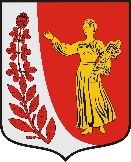 СОВЕТ ДЕПУТАТОВПУДОМЯГСКОГО СЕЛЬСКОГО ПОСЕЛЕНИЯГАТЧИНСКОГО МУНИЦИПАЛЬНОГО РАЙОНАЛЕНИНГРАДСКОЙ ОБЛАСТИР Е Ш Е Н И Еот 23.11.2023  							                      № 232О передаче полномочий Гатчинскому муниципальному району по реализации жилищных программ с правом разработки административных регламентовНа основании части 4 статьи 15 Федерального Закона от 06.10.2003 № 131-ФЗ «Об общих принципах организации местного самоуправления в Российской Федерации», Бюджетного кодекса Российской Федерации, руководствуясь Уставом Пудомягского сельского поселения Гатчинского муниципального района Ленинградской области,Совет депутатов Пудомягского сельского поселенияРЕШИЛ:Передать администрации Гатчинского муниципального района Ленинградской области часть полномочий для осуществления полномочий Пудомягского сельского поселения по реализации жилищных программ с правом разработки административных регламентов на период с 01.01.2024 по 31.12.2024.Утвердить методику определения иных межбюджетных трансфертов, предоставляемых бюджету Гатчинского муниципального района из бюджета Пудомягского сельского поселения для осуществления полномочий по реализации жилищных программ с правом разработки административных регламентов, согласно приложению к настоящему решению (прилагается).Администрации Пудомягского сельского поселения заключить соглашение о передаче части полномочий Пудомягского сельского поселения по реализации жилищных программ с правом разработки административных регламентов с администрацией Гатчинского муниципального района за счет межбюджетных трансфертов Пудомягского сельского поселения.В решении о бюджете Пудомягского сельского поселения на 2024 год и плановый период 2025 и 2026 годов предусмотреть объем межбюджетных трансфертов, необходимый для осуществления части полномочий, указанных в пункте 1 настоящего решения, рассчитанный в установленном порядке.Настоящее решение подлежит официальному опубликованию в газете «Гатчинская правда» и размещению на официальном сайте Пудомягского сельского поселения в информационно-телекоммуникационной сети «Интернет».Настоящее решение вступает в силу с 01.01.2024.Глава Пудомягского сельского поселения                                        Л.И. БуяноваПриложение к решению Совета депутатов Пудомягского сельского поселенияот 23.11.2023 № 232МЕТОДИКАопределения иных межбюджетных трансфертов, предоставляемых бюджету Гатчинского муниципального района из бюджета Пудомягского сельского поселения для осуществления полномочий по реализации жилищных программ с правом разработки административных регламентов1. Методика определения размера иных межбюджетных трансфертов, предоставляемых бюджету Гатчинского муниципального района из бюджета Пудомягского сельского поселения для осуществления полномочий поселения по реализации жилищных программ с правом разработки административных регламентов (далее - Методика), устанавливает порядок расчета иных межбюджетных трансфертов, предоставляемых бюджету Гатчинского муниципального района из бюджета Пудомягского сельского поселения для осуществления полномочий по реализации жилищных программ с правом разработки административных регламентов.2. Размер иных межбюджетных трансфертов, необходимых для выделения из бюджета  Пудомягского сельского поселения, рассчитывается по формуле:Нi = (Фот+М) * Sу, где	Нi – годовой объем финансовых средств i-го муниципального образования на осуществление отдельных полномочий; Фот – годовой фонд оплаты, рассчитываемый по формуле;Фот = (ДОмс*ДО*1,302), гдеДОмс - размер должностного оклада по старшей должности муниципальной службы категории «специалисты» - главный специалист, установленный порядком оплаты труда муниципальных служащих Гатчинского муниципального района с учетом планируемой индексации должностных окладов (данные представляются комитетом финансов Гатчинского муниципального района)ДО – количество должностных окладов, определяемое при формировании фонда оплаты труда муниципальных служащих, устанавливаемое порядком оплаты труда муниципальных служащих Гатчинского муниципального районаМ - расходы на материально – техническое обеспечение, рассчитываемые по формуле:М = Фот*0,05КСуi – удельный вес количества семей, признанных нуждающимися и зарегистрированных на территории i-го муниципального образования, рассчитанный по формуле:КСуi = КСi/КСобщ, где	Кобщ – общее количество семей, состоящих на учете в качестве нуждающихся в жилых помещениях по договорам социального найма, и семей, признанных нуждающимися в жилых помещениях для участия в федеральных, региональных программах, зарегистрированных на территориях муниципальных образований Гатчинского муниципального района (данные представляются администрацией Гатчинского муниципального района).КСi – количество семей, признанных нуждающимися и зарегистрированных на территории i-го муниципального образования, рассчитываемое по формуле:КСi = КСдогi + КСфрпi, гдеКСдогi – количество семей, состоящих на учете в качестве нуждающихся в жилых помещениях по договорам социального найма, зарегистрированных на территории i-го муниципального образования;КСфрпi – количество семей, признанных нуждающимися в жилых помещениях для участия в федеральных, региональных программах, зарегистрированных на территории i-го муниципального образования.